Дата 12 декабря закрепилась в российском праздничном календаре как День Конституции. В этом году у праздника особое значение – Конституция Российской Федерации была принята 12 декабря 1993 года, а значит, Основному закону РФ исполняется 20 лет. В честь этого праздника в МКОУ "Ильменская СОШ" прошли тематические классные часы в которых поговорили об основном законе РФ об истории возникновения и о его значимости для российских граждан.
#КОНСТИТУЦИЯРФ #законРФ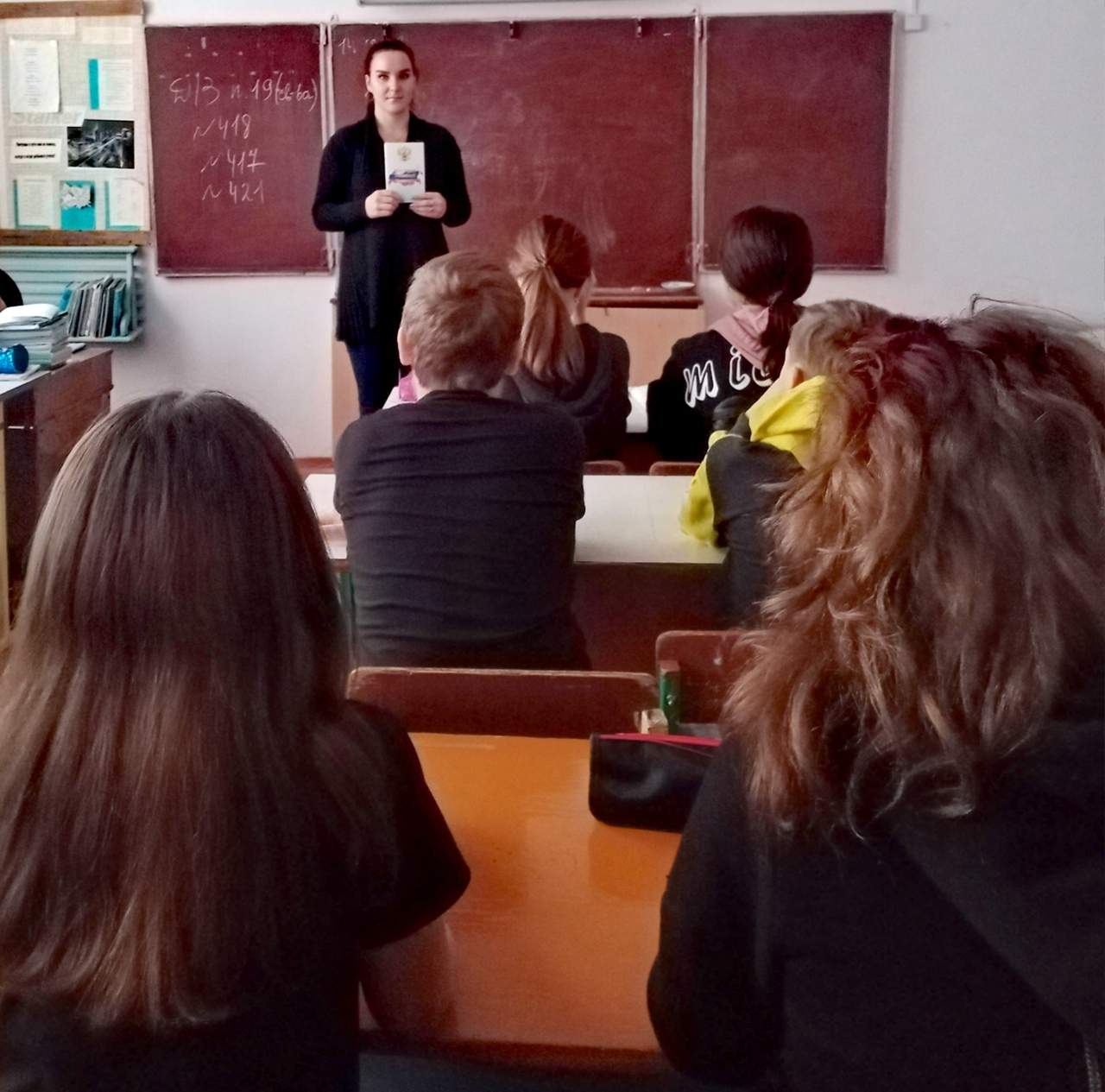 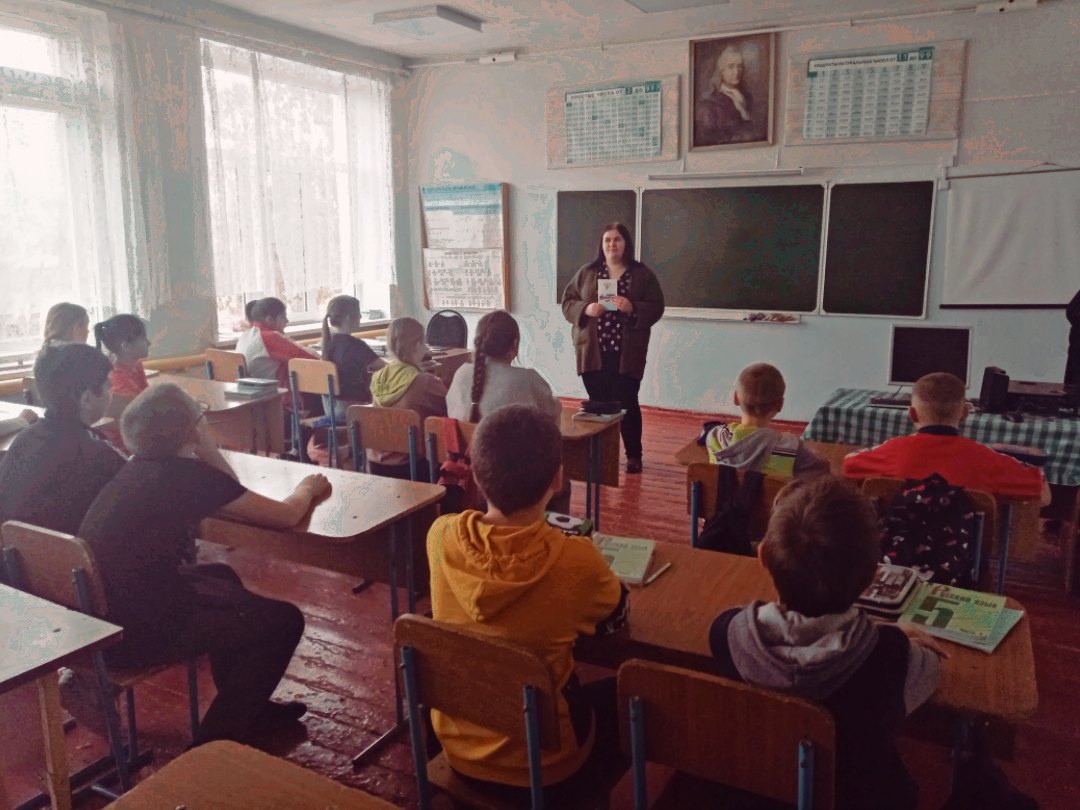 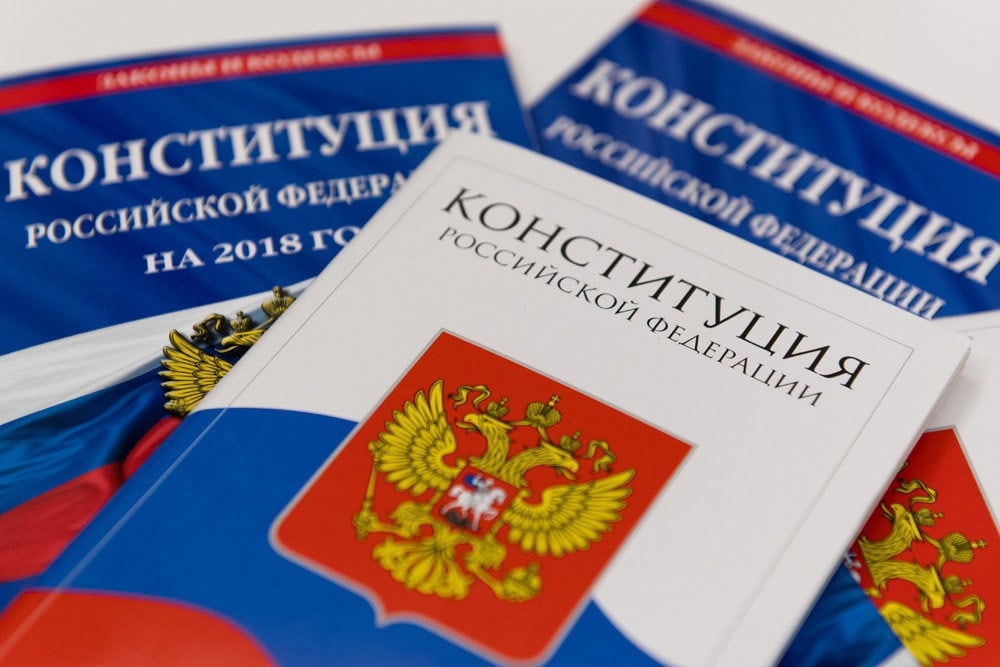 